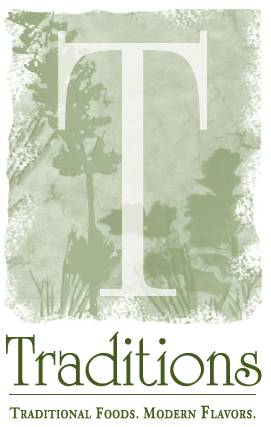 Traditions Lunch Pre FixeTwo Course Lunch Menu $16Offered Everyday 11 am – 2 pmAvailable Curbside 12pm – 2pm, please reserve your pick-up time at 757-220-7688.January 24th – January 30rd  FirstSandwich and SoupToasted Burrata SlidersFresh Basil, Fennel Pollen, White Balsamic Emulsion&Roasted Tomato SoupGrilled Ciabatta SecondSweet Cardamom AffogatoCardamom Gelato, Espresso 